OBRAZAC 4.Zahtjev za izdavanje rješenja o saglasnosti za priključenje(radi smanjenja snage,povećanje snage, razdvajanje instalacije postojećeg objekta, objedinjavanje više mjernih mjesta u jedno, zamjena monofaznog trofaznim priključkom)Na osnovu čl. 176  Zakona o energetici („Sl.list CG” br. 5/16) i čl.40 Pravila za funkcionisanje distributivnog sistema električne energije   („Sl.list  CG”  br. 50/12),  podnosim zahtjev za izdavanje rješenja o saglasnosti za priključenje za objekat:  _________________________________________________________________________________________________________________(naziv i vrsta objekta)Lokacija objekta:____________________________________________________________________________________________________(adresa objekta)Namjena objekta:___________________________________________________________________________________________________(djelatnost koja  se u predmetnom objektu obavlja i koja se namjerava obavljati )Vrijeme za koje se predviđa priključenje objekta:  _________________________Vrijeme trajanja priključka ___________________________Maksimalna jednovremena snaga:________(kW)Potrebna energija(godišnja) :________(kWh)Vrsta i karakteristike opreme koja treba da se priključi:Maksimalna instalisana snaga uređaja i aparata koji se priključuju: _____________________________         Podaci o specifičnim aparatima i uređajima: ______________________________________________Podaci o opremi koja je predmet upravljanja: _____________________________________________Uz zahtjev prilažemo sledeću dokumentaciju:prethodno izdatu saglasnost za priključenje, odnosno drugi akt o priključenju ako saglasnost za priključenje nije izdavana,odobrenje nadležnog organa o promjeni namjene korišćenja objekta (u slučaju da se mijenja namjena korišćenja postojećeg objekta),dokaz o izmirenim obavezama za utrošenu električnu energiju, dokaz o vlasništvu ( izvod iz lista nepokretnosti u kojem nema zabilježbe gradnje bez gradjevinske dozvole),ugovor o zakupu i izvod iz lista nepokretnosti za vlasnika objekta (ukoliko zahtjev podnosi zakupac), odnosno drugi dokaz o pravnom poslu na osnovu koga podnosilac dokazuje pravo na objektu za koji traži saglasnost za priključenje,projekat od ovlašćene organizacije  (jednopolna šema sa bilansom snaga),fotokopija lične karte podnosioca zahtjeva ili izvod iz registra sa PIB-om i žiro računom za pravna lica,ovlašćenje punomoćnika, kada zahtjev podnosi ovlašćeni Podaci o podnosiocu zahtjeva za fizička lica:Podaci o podnosiocu zahtjeva za pravna lica: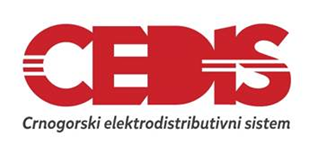 Društvo sa ograničenom odgovornošću “Crnogorski elektrodistributivni sistem” Podgorica Ulica Ivana Milutinovića br. 12 tel: +382 20 408 400fax: +382 20 408 413www.cedis.meRegion  _____Ul.  _________________ tel:+382 fax:+382 Br.  _____________U __________,  ________ 201__godinePrezime, ime oca  i ime korisnikaJedinstveni matični broj Adresa stanovanjaAdresa objekta koji se priključujeKontakt telefonPuni naziv i sjedište pravnog lica odnosno preduzetnika Adresa za prijem službene pošteAdresa za obavljanje privredne djelatnostiIme i prezime odgovornog lica Broj žiro računa i naziv poslovne bankePIB Registracioni brojKontakt telefon                                                                                                                                                               Podnosilac zahtjeva:U ........................., dana ..................  20... godine                                                                                                         ………………………………………….